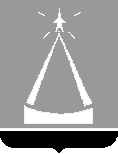 ГЛАВА  ГОРОДСКОГО  ОКРУГА  ЛЫТКАРИНО  МОСКОВСКОЙ  ОБЛАСТИПОСТАНОВЛЕНИЕ___11.05.20___  №  ___253-п_____г.о. ЛыткариноОб окончании отопительного периода 2020-2021 г.г.	На основании Правил предоставления коммунальных услуг собственникам и пользователям помещений в многоквартирных домах и жилых домов, утвержденных постановлением Правительства Российской Федерации от 06.05.2011г. №354, организационно-методических рекомендаций по пользованию системами коммунального теплоснабжения в городах и других населенных пунктах Российской Федерации, утвержденных приказом Государственного комитета Российской Федерации по строительству и жилищно-коммунальному комплексу от 21.04.2000 г. №92, в связи с устойчивой положительной  среднесуточной температурой наружного воздуха выше 8 градусов Цельсия в течение пяти суток, постановляю:	1. Окончить отопительный период 2020-2021 г.г. в городе Лыткарино с 12.05.2021 г.	2. Директору МП «Лыткаринская теплосеть» Чувашову С.Л., перевести работы отопительных котельных на летний режим.	3. Генеральному директору АО «ЛЗОС» Игнатову А.Н. рекомендовать перевести работы отопительных котельных на летний режим.          4. Генеральному директору ООО «Тепло-сервис» Коршунову Н.Н. рекомендовать перевести работы отопительной котельной на летний режим.	5. Контроль за исполнением настоящего постановления возложить на заместителя Главы Администрации городского округа Лыткарино                  В.С. Трещинкина.                                                                                                                   К.А. Кравцов